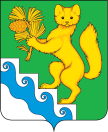 АДМИНИСТРАЦИЯ БОГУЧАНСКОГО РАЙОНАПОСТАНОВЛЕНИЕ06.04.2022                   с. Богучаны                                   №254-пО  назначении даты проведения публичных слушанийВ  соответствии со статьей 21  Устава Богучанского района Красноярского края и пунктом 4 статьи 4 Положения об организации и проведении публичных слушаний в муниципальном образовании Богучанский район, ПОСТАНОВЛЯЮ:1. Назначить публичные слушания  по проекту решения Богучанского районного Совета депутатов «О внесении изменений и дополнений в Устав Богучанского района Красноярского края» на 18 апреля 2022 года в 13 часов 00 минут.  Место проведения: с. Богучаны ул. Октябрьская, 72, зал заседаний администрации Богучанского района.2. Контроль за исполнением настоящего постановления возложить на заместителя Главы Богучанского района по социальным вопросам Брюханова И.М.  3. Постановление вступает в силу со дня, следующего за днем опубликования в Официальном вестнике Богучанского района. И.о. Главы  Богучанского района                                  С.И. Нохрин